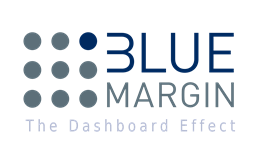 Data Project Manager (Contract)Blue Margin, Inc. is dedicated to helping clients, employees, and our community thrive.  We’re experts at helping midmarket companies become “data-driven.”  Becoming data-driven creates transparency, where each person in an organization can see the most important performance metrics for the success of the company and the individual.  The result is more efficient and productive operations, a healthier culture, and stronger job-ownership by employees.  We call it The Dashboard Effect (see our book on Amazon here), where micro-management, politics, and negative pressure are replaced by openness, trust, and accountability.   We specialize in Microsoft’s Business Intelligence stack (i.e., Power BI, SQL, Azure, etc.) and are Gold Partners (Microsoft’s highest certification) in Data Analytics (i.e., dashboards) and Data Platform (i.e., managing and organizing databases).   We believe in working hard, volunteering in our community, and enjoying life to the fullest. We are looking for a person who has strong coordinating skills and is organized and efficient – someone who wants to join a thriving team in a growing company.   Why we are looking?  We are looking to fill a short-term capacity need with a 3-month contract employee. We are looking for someone who can be responsible for the direction, coordination, implementation, control, and completion of projects, and remain aligned with Blue Margin’s strategies and values.  We are looking for people with great attitudes, who can ramp up quickly and hand off projects at the completion of their contract. Due to the spread of COVID-19, our entire team is working remotely. This position will be remote initially and transition into our Fort Collins office, when we determine it is safe to do so. Any transition back to the office is being considered with great caution and will follow local and federal guidelines.We are interested in every qualified candidate who is eligible to work in the United States. However, we are not able to sponsor visas.Responsibilities Collaborate with sales to define project scope, goals, and deliverables for prospective client projectsBuild project plan schedules and budgets and execute in-flight projects via SmartsheetMaintain time entry records for project work via NokoUse MS Office, Teams, and Power BI to communicate with project team members and clients and to monitor and control project progressWork with Data Warehouse / Data Visualization teams to determine resource availability and assignment to projectsDefine tasks and work with Data Warehouse / Data Visualization teams to assign work, deliverables, and deadlines to engineering resourcesAssemble and manage project teamsBridge communication between sales, clients, and the Data Warehouse / Data Visualization teams.Monitor and regularly report internally on the status and progress of projectsChair regular status meetings with clientsEnsure that projects stay within the approved schedule/budget and address discrepancies and change order approvals in a timely mannerSchedule and maintain regular meetings with resources and upper management to ensure customer satisfaction, project quality, and adherence to schedule and scope. Track and resolve project issues and risksEvaluate and assess outcomes of projectsSeek opportunities for additional client work and communicate and coordinate with Sales teamMaintain a commitment to professional development and advancing Blue Margin’s ambitions to continuously improve and grow the business Education & Experience1.5+ years of IT project management experience or equivalent combination of experience and educationTheoretical and practical project management knowledgeKnowledge of Business Intelligence tools and usesExperience in strategic planning, risk management and/or change managementProficiency in using project management software tools: SmartSheet, Noko, Power BI, Teams, Outlook and MS OfficeCompetenciesStrong analytical and organizational skillsStrong conceptual thinking and problem-solving skillsConfident, logical decision-making abilityProven leadership skillsClient relationship management skillsExecutive-Level communication SkillsConflict resolution expertiseAdaptabilityAble to stay on top of multiple concurrent work streamsOur Culture  Company Core Values: Embrace Transparency, Choose to Be Positive, Be Efficient/Systematize, Pursue Learning, Be Generous.  Personal and professional development programs Teamwork – we maintain fluid, company-wide interactions and communication  Entrepreneurism – we want everyone on our team to be eager to adapt and evolve with our advancing business. We are looking for someone who is comfortable wearing more than one hat.  Blue Margin has an exceptional work environment:  Weekly lunches, nerf-gun wars, trivia nights, etc.   Salary and Contract DetailsThis is a 3-month contract position (8/1/20-10/31/20)Pay commensurate with skill and experience but not to exceed a rate of $50/hrWork Environment and Physical Requirements: This job may require moderate physical effort including lifting materials and equipment of less than 50 pounds and involves viewing a CRT or VDT screen more than 80 percent of the time. The job will take place in a normal office environment with controlled temperature and lighting conditions. The position may require some travel and occasional participation in off-site functions. This position requires standing or sitting for long durations.  No phone calls, please. Email your resume to katie.johnson@bluemargin.com   
Recruiters please don't contact this job posting. 